Rotary Club of Winnipeg                                                          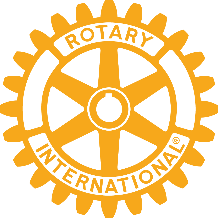 ROTARY NEWS, and MORE….April 23, 2017TWO LAST MINUTE ITEMS:Special Parking Privileges for Rotarians: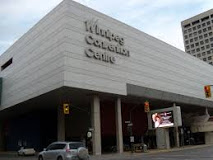 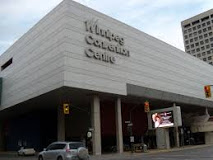 For our weekly Wednesday meetings we have two special Parking privileges at the RBC Convention Centre.$2.00 parking coupons andLot Full sign does not usually apply to Rotarians.  If the Lot Full sign is up, drive up to the attendant and tell him you are coming for Rotary.  He will usually let you in.District Training Assembly on May 6th 2017 at the RBC Convention Centre, 9:00 AM – 4:00 PM.  Registration starts at 8:30 AM.  This is an excellent program for new members and other members who are interested in current Rotary issues and developments.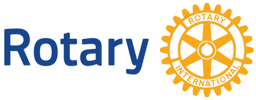 The morning session will focus on Membership and includes:Attraction & Rotary Brand ExperienceRetentionAssessing and Improving Club Culture.The afternoon session will focus on other current Rotary topics.Cost:  $45 per person which will cover lunch, breaks and course materials.  Our Club will pay the Registration fee.  You can register on line at rotary5550.org under Upcoming Events.  Please contact President Atanu to arrange for payment for the District Assembly.Prepared by:  Frank Cosway, April, 2017